CORPORACIÓN EDUCACIONAL  A&GColegio El Prado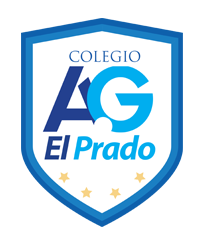 Cooperativa nº 7029 – PudahuelTeléfonos: 227499500  -   227476072www.colegioelprado.cldireccioncolegioelprado@gmail.comRBD: 24790-1  Profesor(a): Karen Lara Agurto.                                                                       CURSO: 4ºMedioGUIA N° 3
Repasando lo trabajado sobre los átomosÍtem I; Selección Múltiple, destaque con un color la respuesta correcta.1.- La materia está constituida por elementos fundamentales conocidos como;A) Protones
B) Electrones
C) Neutrones
D) Fotones
E) Átomos
2.- Cuando se combina un átomo de un elemento especifico con otro distinto constituyen;A) Una molécula
B) Un enlace iónico
C) Un enlace covalente
D) Un enlace metálico
E) Un enlace no metálico3.- La siguiente aseveración “un átomo no se pueden dividir ni romper, no se crean ni se destruyen en ninguna reacción química, y nunca cambian” se relaciona con los conceptos propuestos por;A) Thomson
B) Dalton
C) Rutherford
D) Bohr
E) Bothe4.- El modelo de “pudin de pasas” fue propuesto por:A) Dalton
B) Rutherford
C) Thomson
D) Bohr
E) Bothe5.- Observe la siguiente imagen semejante a un sistema planetario, este modelo fue propuesto por;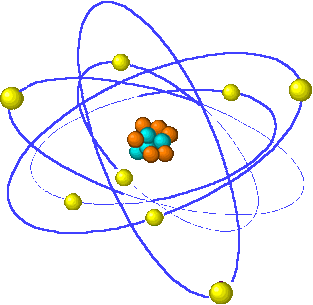 A) Rutherford
B) Bohr
C) Dalton
D) Thomson
E) BotheÍtem II; Complete con los términos más apropiados.a)La letra Z, representa la cantidad de protones y por tanto se entiende como el _______________.b)La suma entre los protones y los neutrones de un elemento químico se conoce como ___________.c)Según Bohr Los electrones giran en esas órbitas estacionarias sin emitir _______________.d)Según Rutherford el átomo es mayormente vacío, lo que explicaría el porque la mayoría de las partículas atravesaron la lámina de oro sin sufrir _______________.e)El átomo en la naturaleza permanece neutro porque tiene la misma cantidad de _____________.f)Si un electrón salta de orbital emite o absorbe energía electromagnética conocida como ___________.g)El valor mínimo de un orbital según Bohr es “n” y es equivalente al radio mínimo de la órbita del electrón de 0,0529 nm esto se conoce como _____________.h)Los átomos no se pueden dividir ni romper, no se crean ni se destruyen en ninguna reacción química, y nunca cambian, esta definición fue propuesta por _______________.i)Un ejemplo de radiación ionizante lo constituye los rayos ______________.j)En un átomo la mayor parte de la masa de este está concentrada en ___________.Ítem III; Identifique los siguientes modelos atómicos rotulando a que científico podrían corresponder, es decir si a Dalton, Rutherford, Thomson o Bohr.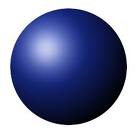 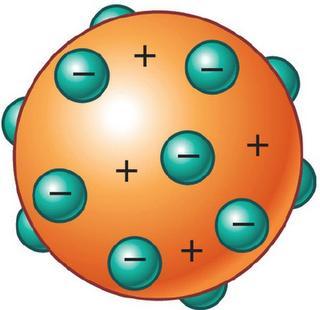 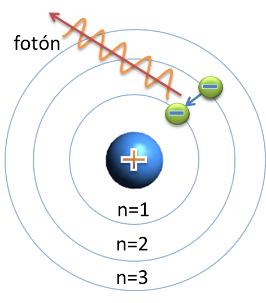 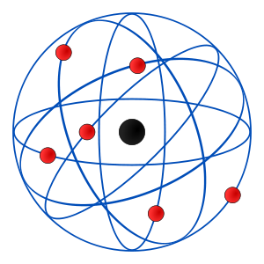 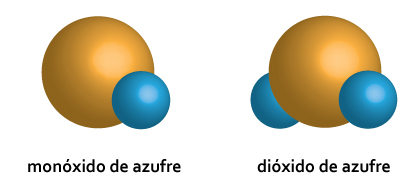 